HEE YH DCT RCP Timeline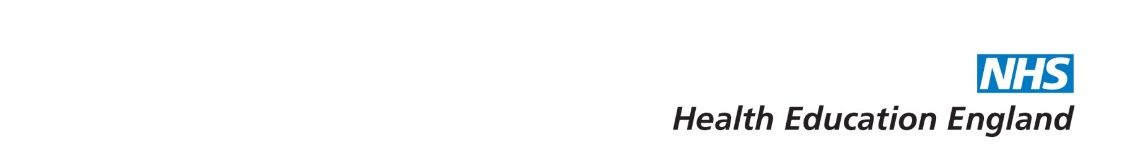 Timing Relative to RCP DateTrainee*Assigned Educational SupervisorClinical SupervisorTPDHEE YH Programme Support APDBy the DCT Start DateCheck access to Axia account and personal details (GDC/Location) Check training familiarity with uploading of evidence Be aware of RCP process and requirementsPlan meeting with Educational Supervisor Check trainee linked correctly on AxiaPlan to meet with Trainee and complete relevant forms for appraisal process and PDP/SLEsCheck trainee linked correctly on AxiaSet up Axia account for trainees and ES/TPDCirculate RCP requirement link to DCT/TPDs.Confirm date of iRCP and FRCP.Book External and Lay RepresentativesAdd date to websiteConfirm date of iRCP and FRCP Welcome all new DCTs and ensure they have access to RCP details and timeline3 months prior to iRCPSend iRCP dates and deadlines to trainee’s.6 weeks prior to iRCPCheck iRCP submission deadline Meet with Educational Supervisor before to ensure evidence for iRCP uploaded to AxiaPlan to upload evidence to Axia by 2 weeks before.Meet with Trainee for interim appraisal and view uploaded iRCP evidence on Axia.Complete Interim Review of Competence Progression: ES Report on Axia and publishReceive, complete and return SLEsSubmit CS reportRespond to request to schedule times for remote attendance to iRCP Panel.Set up panel for the day and send panel links/times to TPDs and panel members.2 weeks prior to iRCPEnsure all evidence for iRCP uploaded correctly and visible on Axia for submission deadlineReview trainee evidence for iRCP outcome with ES, complete Review of Competence Progression: Panel Report as draft – do not publishDiscuss any predicted non-standard outcomes with APDFollowing trainee submission, collate iRCP outcomes and send spreadsheets to APD, External and Lay RepReview DCTs’ evidence on Axia and spreadsheet. Discuss any predicted non-standard outcomes with TPDAt iRCP Does not attendDoes not attendDoes not attendPresentPresent PresentPost iRCPFollowing discussion with panel publish Review of Competence Progression: Panel Report Feedback Outcomes to Trainees. Outcome 2s (where applicable) for panel feedback, recommendations and need for PDP.Inform trainees of outcome via email.By 2/52 post iRCPOutcome 5. Missing Evidence Uploaded.(where applicable) Review outcome 5s and publish new Review of Competence Progression: Panel ReportInform programme support review has taken place. Inform trainees of updated outcomesMeet trainees who received outcome 2Record updated outcomesCheck all Reports and Outcomes have been completed.3 months prior to FRCPSend iRCP dates and deadlines to trainee’s.6 weeks prior to final RCPBook meeting with Educational SupervisorPlan to upload evidence to Axia by 2 weeks before.
Meet trainee and make a plan to complete evidence for FRCPReceive, complete and return SLEsSubmit CS reportTroubleshoot any issues with ES and traineeSet up panel for the day and send panel links/times to TPDs and panel members.2 weeks priorEnsure all evidence is submitted and visible on AxiaEnsure GDC number and location are correct on Axia.Ensure all evidence is submitted and visible on AxiaIdentify expected outcome to the traineeComplete Review of Competence Progression: ES Report on AxiaReview trainee evidence for FRCP outcome and liaise with ES.Complete Final Review of Competence Progression: Panel Report as draft – do not publishIdentify expected outcome to the traineeDiscuss any predicted non-standard outcomes with APDCollate DCT FRCP outcomes and send spreadsheets to APD, External and Lay RepConfirm with APD Outcome 3 face to face interview dateReview DCTs’ evidence on Axia and spreadsheet. Discuss any predicted non-standard outcomes with TPDConfirm outcome 3 face to face interview dateAt FRCP (1st Weds in July)Does not attendDoes not attendDoes not attendPresentPresent PresentPost FRCPFollowing discussion with panel publish Review of Competence Progression: Panel Report Feedback ALL Outcomes to Trainees Inform trainees of outcome via email.Inform trainees of meeting (where applicable) and confirm appointmentsBy 2/52 post FRCPOutcome 5. Missing Evidence Uploaded.(where applicable) Review outcome 5sReview of Competence Progression: Panel Report and publish.Inform trainees who received outcome 3 of meeting timeRelease CertificatesCheck all Reports and Outcomes have been completed.By 3/52 post FRCPOutcome 3 interview (where applicable) Download certificate from Axia last week of post.TPD to meet with APD prior to outcome 3 meeting.Meet with trainees who received an outcome 3APD to meet with TPD prior to outcome 3 meetingMeet with trainees who received an outcome 3